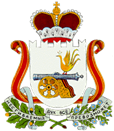 СОВЕТ ДЕПУТАТОВ ПУШКИНСКОГО СЕЛЬСКОГО ПОСЕЛЕНИЯ САФОНОВСКОГО РАЙОНА СМОЛЕНСКОЙ ОБЛАСТИР Е Ш Е Н И Е  от 27 октября 2022 г.                                                                          № 21/1                  О внесении изменения в решение Совета депутатовПушкинского сельского поселения Сафоновского района Смоленской областиот 31.10.2018 № 100 (в редакции решений от 26.03.2019 № 111, от 26.11.2019 № 122)В соответствии со статьей 12, статьей 15, главой 32 Налогового кодекса Российской Федерации, Федеральным законом от 06.10.2003 № 131-ФЗ «Об общих принципах организации местного самоуправления в Российской Федерации», Уставом муниципального образования Пушкинского сельского поселения  Сафоновского района Смоленской области Совет депутатов Пушкинского сельского поселения  Сафоновского района Смоленской областиРЕШИЛ:1. Внести в пункт 2 решения Совета депутатов Пушкинского сельского  поселения Сафоновского района Смоленской области от 31.10.2018 № 100  «О налоге на имущество физических лиц на территории Пушкинского сельского  поселения Сафоновского района Смоленской области» (в редакции решений от 26.03.2019 № 111, от 26.11.2019 № 122)  изменение:1) в абзаце первом слова «Налоговая база»  заменить словами «Если иное не установлено настоящим пунктом, налоговая база»;2) дополнить абзацем следующего содержания:«Налоговая база в отношении объекта налогообложения за налоговый период 2023 года определяется как его кадастровая стоимость, внесенная в Единый государственный реестр недвижимости и подлежащая применению с 1 января 2022 года с учетом особенностей, предусмотренных статьей 403 Налогового кодекса Российской Федерации, в случае, если кадастровая стоимость такого объекта налогообложения, внесенная в Единый государственный реестр недвижимости и подлежащая применению с 1 января 2023 года, превышает кадастровую стоимость такого объекта налогообложения, внесенную в Единый государственный реестр недвижимости и подлежащую применению с 1 января 2022 года, за исключением случаев, если кадастровая стоимость соответствующего объекта налогообложения увеличилась вследствие изменения его характеристик.».2. Опубликовать настоящее решение в газете «Сафоновская правда» и разместить на официальном сайте Администрации Пушкинского сельского поселения Сафоновского района Смоленской области в информационно-телекоммуникационной сети «Интернет».3. Настоящее решение вступает в силу с 1 января 2023 года, но не ранее, чем по истечении одного месяца со дня его официального опубликования.Глава муниципального образованияПушкинского сельского поселенияСафоновского района Смоленской области                                                                      Е.А.Шведова                                                        